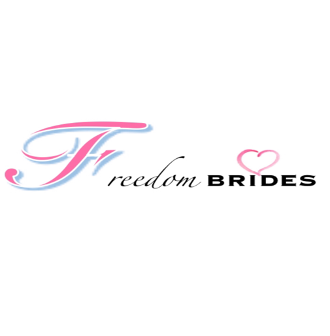 We make brides shine!IMPORTANT WEDDING GOWN RENTAL INFORMATIONRENTAL GOWNS:The rental period for all wedding gowns is for 72 hours, unless other arrangements are agreed upon with Freedom Brides. Brides may pick up their gown the day before their wedding and they need to find someone to return it the day after the wedding. This is the same as any other rental product. Gowns will remain at Freedom Brides until the day before the wedding. To secure the gown we require payment of the rental immediately upon selecting the gown. Upon payment, the gown you have selected will be put aside for your wedding date. No one else will rent that gown prior to your wedding date. A security deposit equal to the cost of the rental will be collected when the gown is picked up. After it is returned in good condition the entire deposit will be refunded in full. If there are stains or damage, the cleaning fee and/or repair cost will be deducted from the deposit. Freedom Brides will review the gown and return the deposit immediately or no later than 48 hours of the gown being returned. Rental gown alterations must be paid for by the bride, unless prior agreement is made with Freedom Brides.SIGNATURES OF RENTAL AGREEMENTELECTRONIC SIGNATURE IS ACCEPTABLE. Once signed please return the agreement via email. Thank you for choosing Freedom Brides! If you have any questions or deviations from this agreement, please call or text Jenny at 442-224-2580  and we will do our best to work with you.  Changes to the agreement must be in writing. If a problem cannot be resolved, both parties agree to mediation. SELECTED GOWN AND PAYMENT AGREEMENT:ITEM # _____________________DESCRIPTION___________________________________________________________________________________PAYMENT DETAILS__________________________________________________________________________________________________________________	______________FREEDOM BRIDES AGENT			DATEJenny L Root 	Hannah Root_____________________________________	______________CUSTOMER					DATE